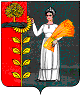 ПОСТАНОВЛЕНИЕадминистрации сельского поселения Новочеркутинский  сельсоветДобринского муниципального района Липецкой областиРоссийской Федерации04. 09. 2017                                с. Новочеркутино                                              № 42Об утверждении Положения о Единой комиссиипо осуществлению закупок товаров, работ, услуг для нужд сельского поселения Новочеркутинский сельсовет Добринского муниципального района Липецкой областиВ соответствии со ст. 39 Федерального закона от 5 апреля 2013 года № 44-ФЗ «О контрактной системе в сфере закупок товаров, работ, услуг для обеспечения государственных и муниципальных нужд», руководствуясь Уставом сельского поселения Новочеркутинский сельсовет,  администрация поселения Новочеркутинский сельсоветПОСТАНОВЛЯЕТ:1. Утвердить Положение о Единой комиссии по осуществлению закупок товаров, работ, услуг для нужд сельского поселения Новочеркутинский сельсовет Добринского муниципального района Липецкой области (Прилагается ).        2. Настоящее постановление  вступает в силу  со дня его официального обнародования.Глава администрации сельского поселенияНовочеркутинский сельсовет                                                     И.С. ПытинУтвержденопостановлением администрации сельского поселения Новочеркутинский сельсоветот  04.09.2017 г. №  42 ПОЛОЖЕНИЕо Единой комиссии по осуществлению закупок товаров, работ, услуг для нужд сельского поселения Новочеркутинский сельсовет Добринского муниципального района Липецкой области Общие положения1.1. Настоящее Положение о Единой комиссии по осуществлению закупок товаров, работ, услуг для нужд сельского поселения Новочеркутинский сельсовет Добринского муниципального района Липецкой области (далее – Положение) определяет права, обязанности, ответственность и порядок деятельности Единой комиссии по осуществлению закупок товаров, работ, услуг для нужд сельского поселения Новочеркутинский сельсовет Добринского муниципального района Липецкой области путем проведения конкурсов, аукционов, запросов котировок, запросов предложений за исключением осуществления закупки у единственного поставщика (далее – Единая комиссия).1.2. Процедуры осуществления закупок товаров, работ, услуг для нужд сельского поселения сельского поселения Новоеркутинский сельсовет Добринского муниципального района Липецкой области проводятся в соответствии с законодательством Российской Федерации об осуществлении закупок товаров, работ, услуг и настоящим Положением. 2. Правовое регулирование2.1. Единая комиссия в своей деятельности руководствуется Гражданским кодексом Российской Федерации, Бюджетным кодексом Российской Федерации, Федеральным законом № 44-ФЗ от 05.04.2013 года «О контрактной системе в сфере закупок товаров, работ, услуг для обеспечения государственных и муниципальных нужд» (далее - Федеральный закон от 05.04.2013 года № 44-ФЗ), иными федеральными законами, нормативными правовыми актами  Российской Федерации, нормативными правовыми актами Липецкой  области, нормативными правовыми актами сельского поселения и настоящим Положением.3. Порядок формирования Единой комиссии3.1. Единая комиссия является коллегиальным органом, основанным на постоянной основе.3.2. Персональный состав Единой комиссии, в том числе Председатель Единой комиссии (далее – Председатель) утверждается распоряжением администрации сельского поселения .3.3. В состав Единой комиссии входят не менее пяти человек – членов Единой комиссии. Председатель и заместитель председателя являются членами Единой комиссии. 3.4. Единая комиссия формируется преимущественно из числа специалистов, прошедших профессиональную переподготовку или повышение квалификации в сфере закупок, а также лиц, обладающих специальными знаниями, относящимися к объекту закупки. 3.5. Членами Единой комиссии не могут быть физические лица, которые были привлечены в качестве экспертов к проведению экспертной оценки конкурсной документации, заявок на участие в конкурсе, осуществляемой в ходе проведения предквалификационного отбора, оценки соответствия участников конкурса дополнительным требованиям, либо физические лица, лично заинтересованные в результатах определения поставщиков (подрядчиков, исполнителей), в том числе физические лица, подавшие заявки на участие в таком определении или состоящие в штате организаций, подавших данные заявки, либо физические лица, на которых способны оказать влияние участники закупки (в том числе физические лица, являющиеся участниками (акционерами) этих организаций, членами их органов управления, кредиторами указанных участников закупки), либо физические лица, состоящие в браке с руководителем участника закупки, либо являющиеся близкими родственниками (родственниками по прямой восходящей и нисходящей линии (родителями и детьми, дедушкой, бабушкой и внуками), полнородными и неполнородными (имеющими общих отца или мать) братьями и сестрами), усыновителями руководителя или усыновленными руководителем участника закупки, а также непосредственно осуществляющие контроль в сфере закупок должностные лица контрольного органа в сфере закупок.3.6. В случае выявления в составе Единой комиссии указанных в пункте 3.5 лиц, Председатель обязан незамедлительно заменить их другими физическими лицами, которые лично не заинтересованы в результатах определения поставщиков (подрядчиков, исполнителей) и на которых не способны оказывать влияние участники закупок, а также физическими лицами, которые не являются непосредственно осуществляющими контроль в сфере закупок должностными лицами контрольных органов в сфере закупок.3.7. Замена члена Единой комиссии допускается только на основании распоряжения администрации сельского поселения Новочеркутинский сельсовет Добринского муниципального района Липецкой области 4. Функции Единой комиссии4.1. Основными функциями Единой комиссии являются:- вскрытие конвертов с заявками на участие в открытом конкурсе, в конкурсе с ограниченным участием, в двухэтапном конкурсе и открытие доступа к поданным в форме электронных документов заявкам на участие в открытом  конкурсе, в конкурсе с ограниченным участием, в двухэтапном конкурсе;- рассмотрение и оценка заявок на участие в открытом конкурсе, в конкурсе с ограниченным участием, в двухэтапном конкурсе;- определение победителя конкурса;- ведение протокола вскрытия конвертов с заявками на участие в конкурсе и открытия доступа к поданным в форме электронных документов заявкам на участие в конкурсе (далее – протокол вскрытия конвертов), протокола предквалификационного отбора, протокола первого этапа,  протокола рассмотрения и оценки заявок на участие в конкурсе;- рассмотрение первых и вторых частей заявок на участие в аукционе в электронной форме;- отбор участников аукциона в электронной форме;- ведение протокола рассмотрения первых и вторых частей заявок на участие в аукционе в электронной форме;- ведение аудиозаписи вскрытия конвертов с заявками на участие в конкурсе и открытия доступа к поданным в форме электронных документов заявкам;- подписание протокола вскрытия конвертов, протокола предквалификационного отбора,  протокола первого этапа,  протокола рассмотрения и оценки заявок на участие в конкурсе Заказчиком;- размещение протокола вскрытия конвертов, протокола предквалификационного отбора,  протокола первого этапа,  протокола рассмотрения и оценки заявок на участие в конкурсе в единой информационной системе в сфере закупок;- направление оператору электронной площадки и размещение в единой информационной системе протоколов рассмотрения первых и вторых частей заявок на участие в аукционе в электронной форме;- направление ответов на запросы участников конкурса о разъяснении результатов конкурса;- вскрытие конвертов с заявками на участие в запросе котировок, открытие доступа к поданным в форме электронных документов заявкам на участие в запросе котировок;- рассмотрение и оценивание заявок на участие в запросе котировок;- осуществление аудиозаписи вскрытия конвертов с заявками на участие в запросе котировок и (или) открытия доступа к поданным в форме электронных документов таким заявкам;- оформление, подписание и размещение в единой информационной системе протокола рассмотрения и оценки заявок на участие в запросе котировок;- вскрытие конвертов с заявками на участие в запросе предложений, открытие доступа к поданным в форме электронных документов заявкам на участие в запросе предложений;- рассмотрение и оценивание заявок участников запроса предложений;- вскрытие конвертов с окончательными предложениями и (или) открытие доступа к поданным в форме электронных документов окончательным предложениям; - осуществление аудиозаписи вскрытия конвертов с заявками на участие в запросе предложений, конвертов с окончательными предложениями и (или) открытия доступа к поданным в форме электронных документов заявкам на участие в запросе предложений, окончательным предложениям;- оформление, подписание и размещение в единой информационной системе итогового протокола и протокола проведения запроса предложений.5. Права и обязанности Единой комиссии, ее отдельных членов5.1. Единая комиссия обязана:- проверять соответствие участников закупки предъявляемым к ним требованиям, установленным законодательством Российской Федерации и конкурсной документацией, документацией об аукционе в электронной форме, документацией о закрытом аукционе, в извещении о проведении запроса котировок, документацией о проведении запроса предложений; - исполнять предписания уполномоченных на осуществление контроля в сфере закупок органов власти, об устранении выявленных ими нарушений законодательства Российской Федерации или иных нормативных правовых актов Российской Федерации в сфере закупок;- не проводить переговоров с участником закупки в отношении заявок на участие в определении поставщика (подрядчика, исполнителя), окончательных предложений, в том числе в отношении заявки, окончательного предложения, поданных таким участником, до выявления победителя указанного определения, за исключением случаев, предусмотренных настоящим Федеральным законом;- непосредственно перед вскрытием конвертов с заявками на участие в открытом конкурсе и (или) открытием доступа к поданным в форме электронных документов заявкам на участие в открытом конкурсе или в случае проведения открытого конкурса по нескольким лотам перед вскрытием таких конвертов и (или) открытием доступа к поданным в форме электронных документов в отношении каждого лота заявкам на участие в открытом конкурсе объявить участникам конкурса, присутствующим при вскрытии таких конвертов и (или) открытии указанного доступа, о возможности подать заявки на участие в открытом конкурсе, изменить или отозвать поданные заявки на участие в открытом конкурсе до вскрытия таких конвертов и (или) открытия указанного доступа. При этом объявить последствия подачи двух и более заявок на участие в открытом конкурсе одним участником конкурса;- непосредственно перед вскрытием конвертов с заявками на участие в запросе котировок и (или) открытием доступа к поданным в форме электронных документов таким заявкам объявить участникам запроса котировок, присутствующим при вскрытии этих конвертов и (или) открытии доступа к поданным в форме электронных документов таким заявкам, о возможности подачи заявок на участие в запросе котировок до вскрытия конвертов с такими заявками и (или) открытия доступа к поданным в форме электронных документов таким заявкам;- рассматривать и оценивать заявки на участие в конкурсе и аукционе, в запросе котировок, запросе предложений.5.2. Единая комиссия имеет право:- при необходимости привлекать к своей работе экспертов, в порядке, установленном Федеральным законом от 05.04.2013 № 44-ФЗ;- проверять соответствие участников закупок требованиям, указанным в ч.1, 2 статьи 31 Федерального закона от 05.04.2013 № 44-ФЗ.5.3. Члены Единой комиссии обязаны:- знать и руководствоваться в своей деятельности требованиями законодательства Российской Федерации и настоящего Положения; - лично присутствовать на заседаниях Единой комиссии; - соблюдать правила рассмотрения и оценки заявок на участие в конкурсе;- соблюдать правила рассмотрения заявок на участие в аукционе и отбора участников аукциона;- не допускать разглашения сведений, ставших им известными в ходе проведения процедур закупок, кроме случаев прямо предусмотренных законодательством Российской Федерации. 5.4. Члены Единой комиссии вправе:- знакомиться со всеми представленными на рассмотрение документами и сведениями, составляющими заявку на участие в конкурсе, аукционе, запросе котировок, запросе предложений;- выступать по вопросам повестки дня на заседаниях Единой комиссии;- проверять правильность содержания протокола рассмотрения и оценки заявок, протокола рассмотрения заявок, в том числе правильность отражения в этих протоколах своего решения.5.5. Члены Единой комиссии:- присутствуют на заседаниях Единой комиссии и принимают решения по вопросам, отнесенных к компетенции Единой комиссии настоящим Положением и законодательством Российской Федерации;- осуществляют рассмотрение и оценку заявок на участие в конкурсе, запросе котировок и предложений, рассмотрение заявок на участие в аукционе и отбор участников аукциона, в соответствии с требованиями действующего законодательства и настоящего Положения;- подписывают протокол вскрытия конвертов, протокол предквалификационного отбора, протокол  первого этапа, протокол рассмотрения и оценки заявок на участие в конкурсе; протоколы рассмотрения первых и вторых частей заявок на участие в открытом аукционе в электронной форме, протоколы закрытого аукциона, протоколы рассмотрения и оценки заявок на участие в запросе котировок, протоколы запроса предложений; - принимают участие в определении победителя конкурса или аукциона, запроса котировок, запроса предложений, в том числе путем обсуждения и голосования;- осуществляют иные действия в соответствии с законодательством Российской Федерации и настоящим Положением. 5.6. Председатель Единой комиссии, в его отсутствие заместитель председателя Единой комиссии:- осуществляет общее руководство работой Единой комиссии;- обеспечивает выполнение настоящего Положения; - объявляет заседание правомочным или выносит решение об его переносе из-за отсутствия необходимого количества членов;- открывает и ведет заседания Единой комиссии, объявляет перерывы;- объявляет состав Единой комиссии;- определяет порядок рассмотрения обсуждаемых вопросов;- в случае необходимости выносит на обсуждение Единой комиссии вопрос о привлечении к работе комиссии экспертов;- подписывает протокол вскрытия конвертов, протокол предквалификационного отбора, протокол  первого этапа, протокол рассмотрения и оценки заявок на участие в конкурсе; протоколы рассмотрения первых и вторых частей заявок на участие в открытом аукционе в электронной форме, протоколы закрытого аукциона, протоколы рассмотрения и оценки заявок на участие в запросе котировок, протоколы запроса предложений;- объявляет победителя конкурса, аукциона, запроса котировок, запроса предложений;- осуществляет иные действия в соответствии с законодательством Российской Федерации и настоящим Положением.6. Порядок работы Единой комиссии6.1. Работа Единой комиссии осуществляется на ее заседаниях. Заседание Единой комиссии считается правомочным, если на нем присутствует не менее чем пятьдесят процентов от общего числа ее членов.6.2. Решения Единой комиссии принимаются простым большинством голосов от числа присутствующих на заседании членов. При равенстве голосов «За» или «Против» голос Председателя является решающим. При голосовании каждый член Единой комиссии имеет один голос. Голосование осуществляется открыто. Принятие решения членами комиссии путем проведения заочного голосования, а также делегирование ими своих полномочий иным лицам не допускается.6.3. Председатель Единой комиссии, не позднее, чем за 2 рабочих дня до дня проведения заседания Единой комиссии уведомляет членов Единой комиссии о месте, дате и времени проведения заседания Единой комиссии.6.4. Заседания Единой комиссии открываются и закрываются Председателем Единой комиссии, в его отсутствие заместителем председателя Единой комиссии.6.5. По результатам проведения заседания Единой комиссии оформляется протокол. 6.6. Решение Единой комиссии, принятое в нарушение требований Федерального закона от 05.04.2013 № 44-ФЗ, может быть обжаловано любым участником закупки в порядке, установленном Федеральным законом от 05.04.2013 № 44-ФЗ, и признано недействительным по решению контрольного органа в сфере закупок.7. Ответственность членов Единой комиссии7.1. Члены Единой комиссии, виновные в нарушении законодательства Российской Федерации и иных нормативных правовых актов о контрактной системе в сфере закупок и настоящего Положения, несут дисциплинарную, гражданско-правовую, административную, уголовную ответственность в соответствии с законодательством Российской Федерации.